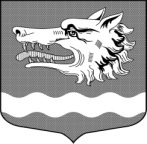 Администрация муниципального образования Раздольевское сельское поселениемуниципального образования Приозерский муниципальный район Ленинградской областиП О С Т А Н О В Л Е Н И Е 27 июля 2020  года                                                                                               № 173             В соответствии с Федеральным законом Российской Федерации от 6 октября 2003 года   № 131-ФЗ «Об общих принципах организации местного самоуправления в Российской Федерации», решением Совета депутатов муниципального образования Раздольевское сельское  поселение от 21 октября 2014 года № 10 «Об утверждении Положения о порядке присвоения наименований и переименования  объектов в муниципальном образования  Раздольевское сельское поселение муниципального образования Приозерский муниципальный район Ленинградской области» Уставом муниципального образования Раздольевское сельское поселение, администрация муниципального образования Раздольевское сельское поселение МО Приозерский муниципальный район Ленинградской области ПОСТАНОВЛЯЕТ: Внести изменения в постановление № 193 от 14.07.2014 года «Об утверждении Положения о комиссии по присвоению наименований и переименования  объектов в муниципальном образовании Раздольевское сельское поселение муниципального образования Приозерский муниципальный район Ленинградской области».           1.1. Приложение № 2 читать в новой редакции (приложение).2. Опубликовать настоящее постановление в установленном порядке и разместить на официальном сайте администрации МО Раздольевское сельское поселение «Раздольевское.рф».	3. Постановление вступает в законную силу после его официального опубликования.Глава администрации                                                                            В.В.СтецюкЕрмолина Н.А. 66-632Разослано: дело-2, прокуратура-1 Приложениек постановлению администрациимуниципального образованияРаздольевское сельское поселение МОПриозерский муниципальный районЛенинградской областиот 27.07.2020  года №173  Приложение Состав комиссии по присвоению наименований и переименования  объектов в муниципальном образовании Раздольевское сельское поселение   муниципального образования Приозерский муниципальный район Ленинградской областиПредседатель комиссии – Стецюк Вячеслав Владимирович, глава администрации МО Раздольевское сельское поселениеЗам. председателя-Сапрыгина Анна Сергеевна, зам главы администрации МО Раздольевское сельское поселениеСекретарь комиссии – Ермолина Наталья Александровна, ведущий специалист администрации МО Раздольевское сельское поселениеЧлены комиссии:1. Долгов Александр Владимирович– глава МО Раздольевское сельское поселение2. Потоцкая Светлана Анатольевна– специалист 1 категории администрации МО Раздольевское сельское поселение3. Михайлова Елена Анатольевна– ведущий специалист администрации МО Раздольевское сельское поселениеО внесении изменений в постановление администрации МО Раздольевское сельское поселение №193 от 14.11.2014 года «Об утверждении Положения о комиссии по присвоению наименований и переименования  объектов в муниципальном образовании Раздольевское сельское поселение муниципального образования Приозерский муниципальный район Ленинградской области»